Класс: 3Предмет:  МатематикаТема: Деление суммы на число.Ход урока.Устный счет.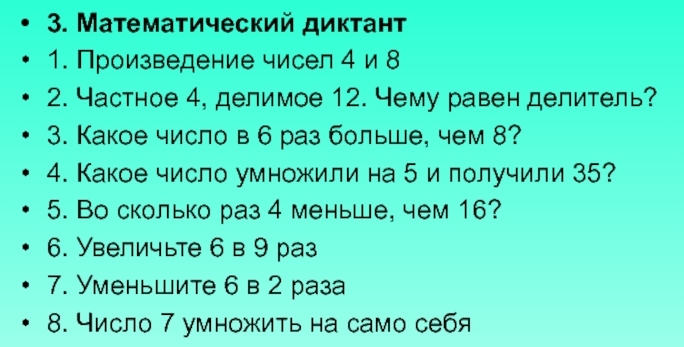 Работа по теме урока.Продолжаем изучать правила деления суммы на число. Повторить с. 27.Вычислите удобным способом:(16+12):4 =(9+21): 3 = (18+36):9 = Выполнить устно в учебнике с. 30 №1.Разберем задачу с. 31 № 7 (в тетрадь можно не записывать):Краткая запись:Банки – 4 шт. по 3л     	? лВедра – 2 шт. по 12лРешение задачи можно записать выражением:3*4+12*2 = 12+24=36 (л)Ответ: 36 литров.Домашнее задание:РТ с. 23 № 4, 5, 6.